Circ. N. 28Varese, 04 marzo 2021Ai Sigg. DocentiSigg. GenitoriScuola primariaIC Varese1DSGAUfficio Segreteria dicatticaLoro sediOggetto: Attività di DAD per scuola primaria IC Varese1Come da piano della Didattica Digitale Integrata d’Istituto e da attività svolta già lo scorso anno, riconfermata nel periodo compreso tra il 05 e il 14 marzo 2021, si comunica che per la scuola primaria saranno effettuate le seguenti unità di modulo:Per le classi prime n. 10 collegamenti online (di 40 minuti ciascuno) settimanali Per le classi seconde, terze, quarte e quinte n. 15 collegamenti online (di 40 minuti ciascuno) settimanali Ciascun alunno può effettuare le attività online con i docenti e la classe collegandosi entrando in Google con nome.cognome.s@icvarese1donrimoldi.edu.it – N.B. nome e cognome sono dell’alunno –Entro la serata odierna sarà inviato a tutti i Genitori l’orario di DAD predisposto da ogni singolo plesso.Ciascun team di classe può inoltre inviare, attraverso la piattaforma G-Suite eventuali attività da svolgere nei termini di:Visione di film/documentariGiochi didatticiAttività di educazione civicaAttività relative ai progetti d’Istituto e/o di plessoSi invitano i singoli team di classe a comunicare, attraverso la piattaforma G-Suite, quanto è di loro specifica competenza in materia didattica.A partire dalla serata di oggi, 04 marzo 2021, sarà inviato l’orario delle attività in didattica a distanza (DAD) per ciascun plesso.Ovviamente verrà anche garantito, su richiesta delle singole famiglie, l’utilizzo di dispositivi messi a disposizione della scuola, che potrà essere attivato – a seguito delle comunicazioni inoltrate – da lunedì 08 marzo 2021.Vi ringraziamo della disponibilità a collaborare con la scuola per l’attività a distanza prevista dall’Ordinanza Regionale.CordialmenteIl referente della comunicazione	 				La Dirigente scolasticaNicola Celato								     Luisa Oprandi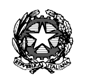 ISTITUTO COMPRENSIVO STATALE VARESE 1 “DON RIMOLDI”Scuola dell’Infanzia, Primaria e Secondaria I° gradoVia Pergine, 6  -  21100  Varese  - Codice Fiscale 80101510123Tel. 0332/331440 -0332 /340050  Fax 0332/334110VAIC86900B@istruzione.it VAIC86900B@pec.istruzione.itSito www.icvarese1donrimoldi.edu.it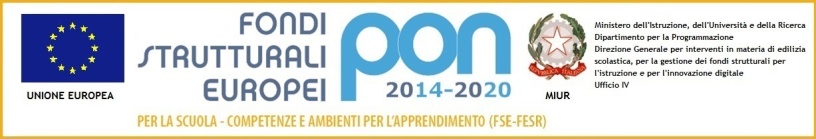 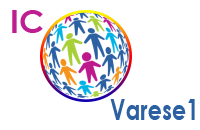 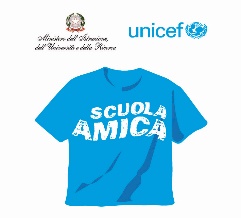 